On this page, draw an invertebrate
that you have trapped.MyBushNotebookName: ______________________________My bush area: ________________________My trap site: _________________________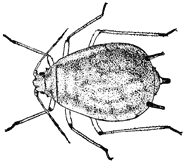 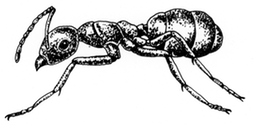 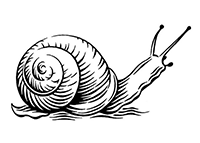 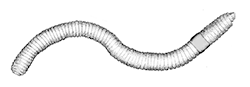 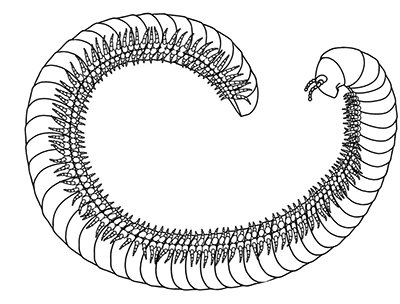 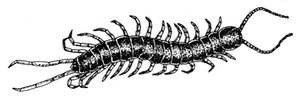 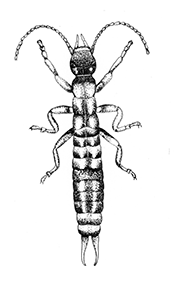 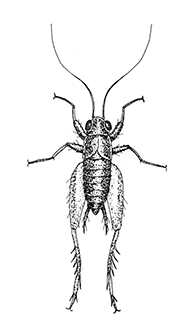 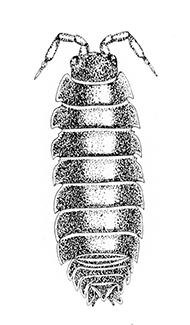 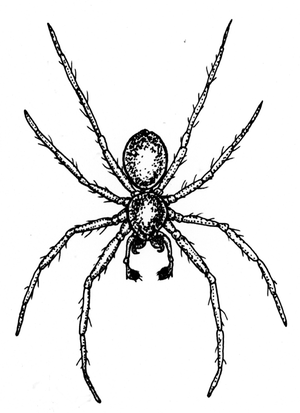 